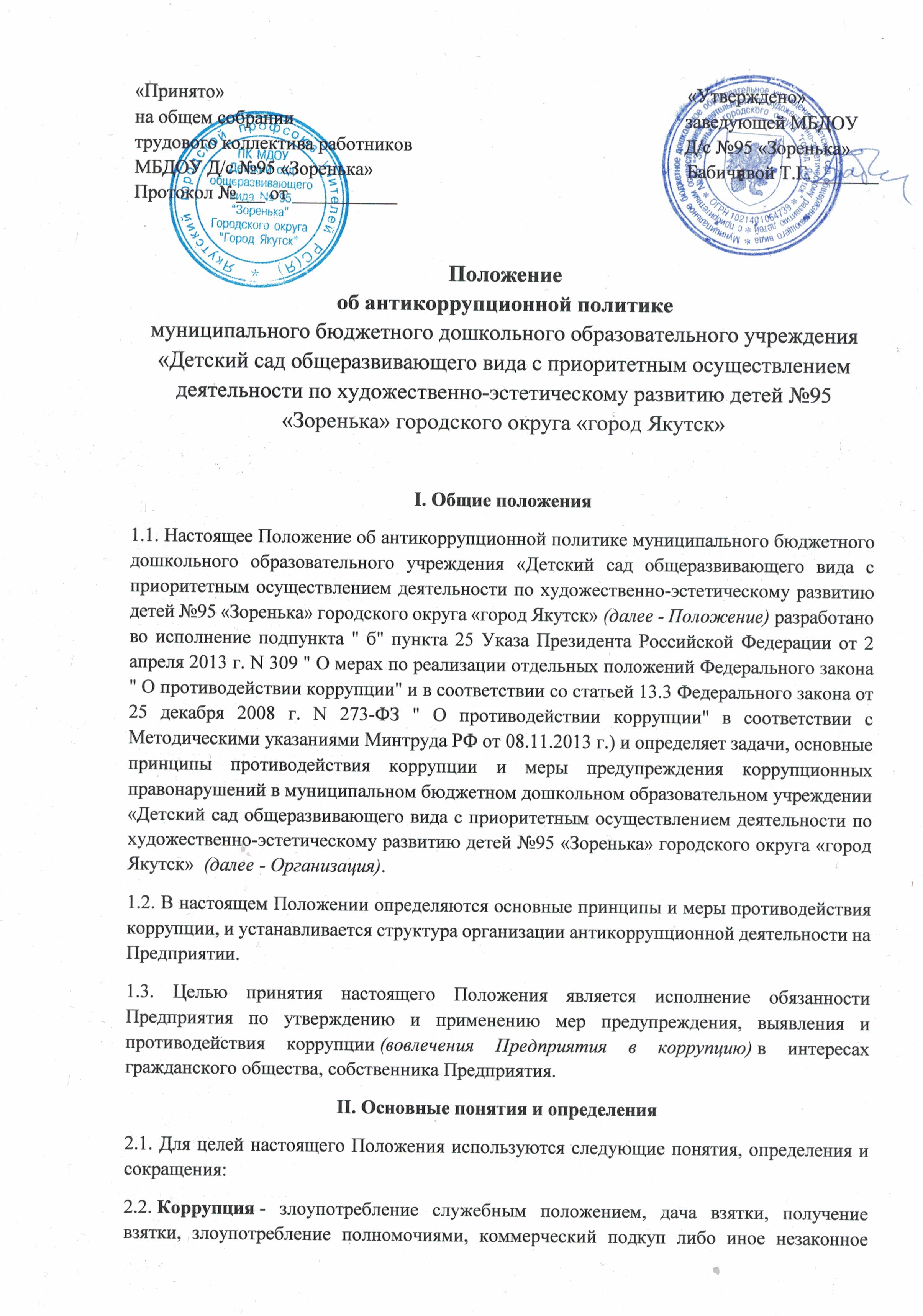  Взятка ‒ получение должностным лицом, иностранным должностным лицом либо должностным лицом публичной международной организации лично или через посредника денег, ценных бумаг, иного имущества либо выгоды в виде услуг имущественного характера, предоставления иных имущественных прав за совершение действий (бездействие) в пользу взяткодателя или представляемых им лиц, если такие действия (бездействие) входят в служебные полномочия должностного лица либо если оно в силу должностного положения может способствовать таким действиям (бездействию), а равно за общее покровительство или попустительство по службе;Коммерческий подкуп ‒ незаконные передача лицу, выполняющему управленческие функции в коммерческой или иной организации, денег, ценных бумаг, иного имущества, оказание ему услуг имущественного характера, предоставление иных имущественных прав за совершение действий (бездействие) в интересах дающего в связи с занимаемым этим лицом служебным положением;Противодействие коррупции ‒ деятельность федеральных органов государственной власти, органов государственной власти субъектов Российской Федерации, органов местного самоуправления, институтов гражданского общества, организаций и физических лиц в пределах их полномочий:1) по предупреждению коррупции, в том числе по выявлению и последующему устранению причин коррупции (профилактика коррупции);2) по выявлению, предупреждению, пресечению, раскрытию и расследованию коррупционных правонарушений (борьба с коррупцией);3) по минимизации и (или) ликвидации последствий коррупционных правонарушений;Предупреждение коррупции ‒ деятельность Учреждения, направленная на введение элементов корпоративной культуры, организационной структуры, правил и процедур, регламентированных внутренними нормативными документами и обеспечивающих недопущение коррупционных правонарушений;Работник Учреждения ‒ физическое лицо, вступившее в трудовые отношения с Учреждением;Контрагент Учреждения ‒ любое российское или иностранное юридическое или физическое лицо, с которым Учреждение вступает в договорные отношения, за исключением трудовых отношений;Конфликт интересов‒ ситуация, при которой личная заинтересованность (прямая или косвенная) работника Учреждения (представителя Учреждения) влияет или может повлиять на надлежащее исполнение им трудовых (должностных) обязанностей;Личная заинтересованность ‒ возможность получения доходов в виде денег, иного имущества, в том числе имущественных прав, услуг имущественного характера, результатов выполненных работ или каких-либо выгод (преимуществ) работником Учреждения и (или) лицами, состоящими с ним в близком родстве или свойстве (родителями, супругами, детьми, братьями, сестрами, а также братьями, сестрами, родителями, детьми супругов и супругами детей), гражданами или организациями, с которыми работник Учреждения и (или) лица, состоящие с ним в близком родстве или свойстве, связаны имущественными, корпоративными или иными близкими отношениями.III. Область применения настоящего Положенияи круг лиц, на которых распространяется его действие 6. Настоящее Положение распространяется на руководителя Учреждения и работников Учреждения вне зависимости от занимаемой должности и выполняемых функций.7. Нормы настоящего Положения могут распространяться на иных физических и (или) юридических лиц, с которыми Учреждение вступает в договорные отношения, в случае, если это закреплено в договорах, заключаемых Учреждением с такими лицами.VI. Основные принципы антикоррупционной политики Учреждения8. Антикоррупционная политика Учреждения основывается на следующих основных принципах:1) принцип соответствия антикоррупционной политики Учреждения законодательству Российской Федерации и общепринятым нормам права.Соответствие реализуемых антикоррупционных мероприятий Конституции Российской Федерации, заключенным Российской Федерацией международным договорам, законодательству о противодействии коррупции и иным нормативным правовым актам Российской Федерации, действие которых распространяется на Учреждение.2) принцип личного примера руководства.Ключевая роль руководителя Учреждения в формировании культуры нетерпимости к коррупции и в создании внутриорганизационной системы предупреждения и противодействия коррупции в Учреждении.3) принцип вовлеченности работников.Информированность работников Учреждения о положениях антикоррупционного законодательства, обеспечение их активного участия в формировании и реализации антикоррупционных стандартов и процедур.4) принцип соразмерности антикоррупционных процедур коррупционным рискам.Разработка и выполнение комплекса мероприятий, позволяющих снизить вероятность вовлечения руководителя Учреждения, работников Учреждения в коррупционную деятельность, осуществляется с учетом существующих в деятельности Учреждения коррупционных рисков.5) принцип эффективности антикоррупционных процедур.Реализация антикоррупционных мероприятий в Учреждении простыми способами, имеющими низкую стоимость и приносящими требуемый (достаточный) результат.6) принцип ответственности и неотвратимости наказания.Неотвратимость наказания для руководителя Учреждения и работников Учреждения вне зависимости от занимаемой должности, стажа работы и иных условий в случае совершения ими коррупционных правонарушений в связи с исполнением трудовых обязанностей, а также персональная ответственность руководителя Учреждения за реализацию антикоррупционной политики Учреждения.7) принцип открытости хозяйственной и иной деятельности.Информирование контрагентов, партнеров и общественности о принятых в Учреждении антикоррупционных стандартах и процедурах.8) принцип постоянного контроля и регулярного мониторинга.Регулярное осуществление мониторинга эффективности внедренных антикоррупционных стандартов и процедур, а также контроля за их исполнением.	V. Должностные лица Учреждения, ответственные за реализациюантикоррупционной политики Учреждения9. Руководитель Учреждения является ответственным за организацию всех мероприятий, направленных на предупреждение коррупции в Учреждении.10. Руководитель Учреждения, исходя из стоящих перед Учреждением задач, специфики деятельности, штатной численности, организационной структуры Учреждения, назначает лицо или несколько лиц, ответственных за профилактику коррупционных и иных правонарушений, реализацию антикоррупционной политики Учреждения в пределах их полномочий.11. Основные обязанности должностного лица (должностных лиц), ответственного (ответственных) за профилактику коррупционных и иных правонарушений:- подготовка рекомендаций для принятия решений по вопросам предупреждения коррупции в Учреждении;- подготовка предложений, направленных на устранение причин и условий, порождающих риск возникновения коррупции в Учреждении;- разработка и представление на утверждение руководителю Учреждения проектов локальных нормативных актов, направленных на реализацию мер по предупреждению коррупции в Учреждении;- проведение контрольных мероприятий, направленных на выявление коррупционных правонарушений, совершенных работниками Учреждения;- организация проведения оценки коррупционных рисков;- прием и рассмотрение сообщений о случаях склонения работников Учреждения к совершению коррупционных правонарушений в интересах или от имени иной организации, а также о случаях совершения коррупционных правонарушений работниками Учреждения или иными лицами;- организация работы по рассмотрению сообщений о конфликте интересов;- оказание содействия уполномоченным представителям контрольно-надзорных и правоохранительных органов при проведении ими проверок деятельности Учреждения по вопросам предупреждения коррупции;- оказание содействия уполномоченным представителям правоохранительных органов при проведении мероприятий по пресечению или расследованию коррупционных правонарушений и преступлений, включая оперативно-розыскные мероприятия;- организация мероприятий по вопросам профилактики и противодействия коррупции в Учреждении и индивидуального консультирования работников Учреждения;- индивидуальное консультирование работников Учреждения;- участие в организации антикоррупционной пропаганды;- ежегодное проведение оценки результатов работы по предупреждению коррупции в Учреждении и подготовка соответствующих отчетных материалов.VI. Обязанности руководителя Учреждения и работников Учреждения, по предупреждению коррупции12. Работники Учреждения знакомятся с настоящим Положением под роспись.13. Соблюдение работником Учреждения требований настоящего Положения учитывается при оценке деловых качеств работника, в том числе в случае назначения его на вышестоящую должность, при решении иных кадровых вопросов.14. Руководитель Учреждения и работники Учреждения вне зависимости от должности и стажа работы в Учреждении в связи с исполнением ими трудовых обязанностей в соответствии с трудовым договором должны:- руководствоваться требованиями настоящего Положения и неукоснительно соблюдать принципы антикоррупционной политики Учреждения;- воздерживаться от совершения и (или) участия в совершении коррупционных правонарушений, в том числе в интересах или от имени Учреждения;- воздерживаться от поведения, которое может быть истолковано окружающими как готовность совершить или участвовать в совершении коррупционного правонарушения, в том числе в интересах или от имени Учреждения;- воздерживаться от получения/дарения подарков, противоречащих нормам действующего законодательства Российской Федерации и которые вызывают или могут вызвать конфликт интересов.15. Работник Учреждения вне зависимости от должности и стажа работы в Учреждении в связи с исполнением им трудовых обязанностей в соответствии с трудовым договором должен:- незамедлительно информировать руководителя Учреждения и своего непосредственного руководителя о случаях склонения его к совершению коррупционных правонарушений;- незамедлительно информировать руководителя Учреждения и своего непосредственного руководителя о ставших известными ему случаях совершения коррупционных правонарушений другими работниками Учреждения;- незамедлительно уведомить руководителя Учреждения и своего непосредственного руководителя о возникшем конфликте интересов либо о возможности его возникновения.VII. Перечень мероприятий по предупреждению коррупции,реализуемых УчреждениемVIII. Меры по предупреждению коррупции при взаимодействии с контрагентами Учреждения16. Работа по предупреждению коррупции при взаимодействии с контрагентами Учреждения проводится в Учреждении по следующим направлениям:1) установление и сохранение деловых (хозяйственных) отношений с теми контрагентами Учреждения, которые ведут деловые (хозяйственные) отношения на добросовестной и честной основе, заботятся о собственной репутации, демонстрируют поддержку высоким этическим стандартам при ведении хозяйственной деятельности, реализуют собственные меры по противодействию коррупции, участвуют в коллективных антикоррупционных инициативах;2) внедрение специальных процедур проверки контрагентов Учреждения в целях снижения риска вовлечения Учреждения в коррупционную деятельность и иные недобросовестные практики в ходе отношений с контрагентами Учреждения (сбор и анализ находящихся в открытом доступе сведений о потенциальных контрагентах Учреждения: их репутации в деловых кругах, длительности деятельности на рынке, участии в коррупционных скандалах и т.п.);3) распространение на контрагентов Учреждения применяемых в Учреждении программ, политик, стандартов поведения, процедур и правил, направленных на профилактику и противодействие коррупции;4) включение в договоры, заключаемые с контрагентами Учреждения, положений о соблюдении антикоррупционных стандартов (антикоррупционной оговорки);5) размещение на официальном сайте Учреждения информации о мерах по предупреждению коррупции, принимаемых в Учреждении.IX. Оценка коррупционных рисков17. Целью оценки коррупционных рисков в деятельности Учреждения является определение конкретных работ, услуг и форм деятельности, при реализации которых наиболее высока вероятность совершения работниками Учреждения коррупционных правонарушений как в целях получения личной выгоды, так и в целях получения выгоды Учреждением.18. В Учреждении устанавливается следующий порядок проведения оценки коррупционных рисков:- выделение «критических точек» ‒ определяются работы, услуги, формы деятельности, при реализации которых наиболее вероятно возникновение коррупционных правонарушений;- составление описания возможных коррупционных правонарушений для каждого вида работы, услуги, формы деятельности, реализация которых связана с коррупционным риском;- подготовка «карты коррупционных рисков Учреждения» ‒ сводного описания «критических точек» и возможных коррупционных правонарушений;- определение перечня должностей в Учреждении, связанных с высоким уровнем коррупционного риска;- разработка комплекса мер по устранению или минимизации коррупционных рисков.19. Перечень должностей в Учреждении, связанных с высоким уровнем коррупционного риска, включает в себя:- должность руководителя Учреждения;- должность главного бухгалтера;- должность заместителя руководителя Учреждения по административно-хозяйственной работе;- должности, связанные с закупочной деятельностью;- _______________________________________                  (наименование иных должностей)20. Карта коррупционных рисков Учреждения включает следующие «критические точки»:- все виды платных услуг, оказываемых Учреждением;- хозяйственно-закупочная деятельность;- бухгалтерская деятельность;- процессы, связанные с движением кадров в Учреждении (прием на работу, повышение в должности и т.д.);- принятие управленческих решений.X. Антикоррупционное просвещение работников Учреждения21. Антикоррупционное просвещение работников Учреждения осуществляется в целях формирования антикоррупционного мировоззрения, нетерпимости к коррупционному поведению, повышения уровня правосознания и правовой культуры работников Учреждения на плановой основе посредством антикоррупционного образования, и антикоррупционного консультирования. 22. Антикоррупционное образование работников Учреждения осуществляется за счет Учреждения в форме подготовки (переподготовки), повышения квалификации и стажировки должностных лиц Учреждения, ответственных за профилактику коррупционных и иных правонарушений Учреждения.23. Антикоррупционное консультирование осуществляется в индивидуальном порядке должностными лицами Учреждения, ответственными за профилактику коррупционных и иных правонарушений Учреждения. Консультирование по частным вопросам противодействия коррупции, в том числе по вопросам урегулирования конфликта интересов, проводится в конфиденциальном порядке.XI. Внутренний контроль и аудит24. Система внутреннего контроля и аудита Учреждения способствует профилактике и выявлению коррупционных правонарушений в деятельности Учреждения.25. Задачами внутреннего контроля и аудита в целях реализации мер предупреждения коррупции являются обеспечение надежности и достоверности финансовой (бухгалтерской) отчетности Учреждения и обеспечение соответствия деятельности Учреждения требованиям нормативных правовых актов и локальных нормативных актов Учреждения.26. Для реализации мер предупреждения коррупции в Учреждении осуществляются следующие мероприятия внутреннего контроля и аудита:– проверка соблюдения различных организационных процедур и правил деятельности, которые значимы с точки зрения работы по профилактике и предупреждению коррупции;– контроль документирования операций хозяйственной деятельности Учреждения;– проверка экономической обоснованности осуществляемых операций в сферах коррупционного риска.27. Проверка соблюдения организационных процедур и правил деятельности, значимых с точки зрения работы по профилактике и предупреждению коррупции, охватывает как специальные антикоррупционные правила и процедуры, перечисленные в разделе VI настоящего Положения, так и иные правила и процедуры, представленные в Кодексе этики и служебного поведения работников Учреждения).28. Контроль документирования операций хозяйственной деятельности Учреждения прежде всего связан с обязанностью ведения Учреждением финансовой (бухгалтерской) отчетности и направлен на предупреждение и выявление соответствующих нарушений: составление неофициальной отчетности, использование поддельных документов, запись несуществующих расходов, отсутствие первичных учетных документов, исправления в документах и отчетности, уничтожение документов и отчетности ранее установленного срока и т. д.29. Проверка экономической обоснованности осуществляемых операций в сферах коррупционного риска проводится в отношении обмена деловыми подарками, представительских расходов, благотворительных пожертвований, вознаграждений с учетом обстоятельств ‒ индикаторов неправомерных действий:- оплата услуг, характер которых не определён либо вызывает сомнения;- предоставление подарков, оплата транспортных, развлекательных услуг, выдача на льготных условиях займов, предоставление иных ценностей или благ работникам Учреждения, работникам аффилированных лиц и контрагентов;- выплата посреднику или контрагенту вознаграждения, размер которого превышает обычную плату для Учреждения или плату для данного вида услуг;- закупки или продажи по ценам, значительно отличающимся от рыночных цен;- сомнительные платежи наличными денежными средствами.XII. Сотрудничество с органами, уполномоченными на осуществление государственного контроля (надзора), и правоохранительными органами в сфере противодействия коррупции30. Учреждение принимает на себя обязательство сообщать в правоохранительные органы обо всех случаях совершения коррупционных правонарушений, о которых Учреждению стало известно.Обязанность по сообщению в правоохранительные органы о случаях совершения коррупционных правонарушений, о которых стало известно Учреждению, закрепляется за должностным лицом Учреждения, ответственным за профилактику коррупционных и иных правонарушений Учреждения.31. Учреждение принимает на себя обязательство воздерживаться от каких-либо санкций в отношении работников Учреждения, сообщивших в органы, уполномоченные на осуществление государственного контроля (надзора)  и правоохранительные органы о ставшей им известной в ходе выполнения трудовых обязанностей информации о подготовке к совершению или совершении коррупционного правонарушения.32. Сотрудничество с органами, уполномоченными на осуществление государственного контроля (надзора), и правоохранительными органами осуществляется в форме:- оказания содействия уполномоченным представителям органов государственного контроля (надзора) и правоохранительных органов при проведении ими контрольно ‒ надзорных мероприятий в Учреждении по вопросам предупреждения и противодействия коррупции;- оказания содействия уполномоченным представителям правоохранительных органов при проведении мероприятий по пресечению или расследованию коррупционных правонарушений, включая оперативно-розыскные мероприятия.33. Руководитель Учреждения и работники Учреждения оказывают поддержку правоохранительным органам в выявлении и расследовании фактов коррупции, предпринимают необходимые меры по сохранению и передаче в правоохранительные органы документов и информации, содержащих данные о коррупционных правонарушениях.34. Руководитель Учреждения и работники Учреждения не должны допускать вмешательства в деятельность должностных лиц органов, уполномоченных на осуществление государственного контроля (надзора), и правоохранительных органов.XIII. Ответственность за несоблюдение требований настоящего Положенияи нарушение антикоррупционного законодательства35. Все работники Учреждения должны руководствоваться настоящим Положением и неукоснительно соблюдать закрепленные в нем принципы и требования.36. Руководители структурных подразделений Учреждения являются ответственными за обеспечение контроля за соблюдением требований настоящего Положения своими подчинёнными.37. Лица, виновные в нарушении требований антикоррупционного законодательства, несут ответственность в порядке и по основаниям, предусмотренным законодательством Российской Федерации и Республики Саха (Якутия).XIV. Порядок пересмотра настоящего Положения и внесения в него изменений38. Учреждение осуществляет регулярный мониторинг эффективности реализации антикоррупционной политики Учреждения.39. Должностное лицо Учреждения, ответственное за профилактику коррупционных и иных правонарушений Учреждения, ежегодно готовит отчет о реализации мер по предупреждению коррупции в Учреждении, представляет его руководителю Учреждения. На основании указанного отчета в настоящее Положение могут быть внесены изменения.40. Пересмотр настоящего Положения может проводиться в случае внесения изменений в трудовое законодательство, законодательство о противодействии коррупции, а также в случае изменения организационно-правовой формы или организационно-штатной структуры Учреждения.НаправлениеМероприятиеНормативное обеспечение, закрепление стандартов поведения Разработка и принятие Кодекса этики и служебного поведения работников УчрежденияНормативное обеспечение, закрепление стандартов поведения Разработка и внедрение Положения о конфликте интересовНормативное обеспечение, закрепление стандартов поведения Введение в договоры, связанные с хозяйственной деятельностью Учреждения, положений о соблюдении антикоррупционных стандартов (антикоррупционной оговорки)Нормативное обеспечение, закрепление стандартов поведения Введение в трудовые договоры работников Учреждения антикоррупционных положений, а также в должностные инструкции обязанностей работников Учреждения, связанных с принятием мер по предотвращению и урегулированию конфликта интересов в соответствии с действующим законодательствомРазработка и введение специальных антикоррупционных процедурВведение процедуры информирования работником Учреждения руководителя Учреждения и своего непосредственного руководителя о случаях склонения его к совершению коррупционных нарушений и порядка рассмотрения таких сообщенийРазработка и введение специальных антикоррупционных процедурВведение процедуры информирования работником Учреждения руководителя Учреждения и своего непосредственного руководителя о ставшей известной работнику Учреждения информации о случаях совершения коррупционных правонарушений другими работниками Учреждения, контрагентами Учреждения или иными лицами и порядка рассмотрения таких сообщенийРазработка и введение специальных антикоррупционных процедурВведение процедуры информирования работником Учреждения руководителя Учреждения и своего непосредственного руководителя о возникновении конфликта интересов и порядка урегулирования выявленного конфликта интересовРазработка и введение специальных антикоррупционных процедурВведение процедур защиты работников Учреждения, сообщивших о коррупционных правонарушениях в деятельности Учреждения Обучение и информирование работников УчрежденияОзнакомление работников Учреждения под роспись с локальными нормативными актами, регламентирующими вопросы предупреждения и противодействия коррупции в Учреждении, при приеме на работу, а также при принятии локального нормативного актаОбучение и информирование работников УчрежденияПроведение обучающих мероприятий по вопросам профилактики и противодействия коррупцииОбучение и информирование работников УчрежденияОрганизация индивидуального консультирования работников Учреждения по вопросам применения (соблюдения) антикоррупционных стандартов и процедур, исполнения обязанностейОценка результатов проводимой антикоррупционной работыПодготовка и представление руководителю Учреждения отчетных материалов о проводимой работе в сфере противодействия коррупции и достигнутых результатах 